ПРОЕКТ 
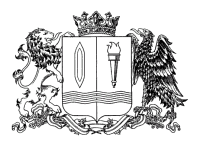 Ивановская областьФурмановский муниципальный районСОВЕТ ФУРМАНОВСКОГО ГОРОДСКОГО ПОСЕЛЕНИЯТретьего созываРЕШЕНИЕот                   .2019                                                                                                               №  Об утверждении отчета об исполнении бюджета Фурмановского городского поселении Фурмановского муниципального района за 2018 годВ соответствии с Положением о бюджетном процессе Фурмановского городского поселения, Совет Фурмановского городского поселения РЕШИЛ:1. Утвердить отчет об исполнении бюджета Фурмановского городского поселения за 2018 год:- по доходам в сумме   220 675 856,50 руб. (Приложение 1);  - по расходам в сумме  199 821 936,07 руб. (Приложение 2, 3);- профицит бюджета в сумме  20 853 920,43 руб. (Приложение 4).2. Утвердить отчет об исполнении бюджета Фурмановского городского поселения за 2018 год по муниципальным программам (подпрограммам) и непрограммным направлениям деятельности (Приложение 5).3. Утвердить отчет об использовании средств резервного фонда  Фурмановского городского поселения за 2018 год (Приложение 6).  4. Настоящее решение опубликовать в официальном источнике опубликования муниципальных правовых актов и иной официальной информации Совета Фурмановского городского поселения «Городской вестник» и сети «Интернет».5. Контроль за исполнением настоящего решения возложить на комиссию Совета поселения по бюджету, финансово-экономическим вопросам и налоговой политике.6.  Настоящее решение вступает в силу с момента принятия.Глава Фурмановского городского поселения                                                                                         О. В. Прохоров Приложениек решению Совета Фурмановского городского поселенияот________2019 №__Исполнение бюджета Фурмановского городского поселения по кодам классификации доходов бюджетовза 2018 годИсполнение бюджета Фурмановского городского поселения за 2018 год. Источники внутреннего финансирования дефицита бюджета Фурмановского городского поселения на 20178годПриложение 6к решению СоветаФурмановского городского поселенияот ______.2019 № ____Отчет об использовании средстврезервного фонда Фурмановского городского поселения за 2018 годаКод классификации доходов бюджетов Российской ФедерацииНаименование доходовСумма, руб.Сумма, руб.Код классификации доходов бюджетов Российской ФедерацииНаименование доходовПланна 2018 годИсполнено на 31.12.2018000 1 00 00000 00 0000 000Налоговые и неналоговые доходы133 345 732,67158 201 646,35000 1 01 00000 00 0000 000Налоги на прибыль, доходы94 333 386,25113 191 155,31000 1 01 02000 01 0000 110Налог на доходы физических лиц94 333 386,25113 191 155,31000 1 01 02010 01 0000 110Налог на доходы физических лиц с доходов, источником которых является налоговый агент, за исключением доходов, в отношении которых исчисление и уплата налога осуществляются в соответствии со  статьями 227, 227.1 и 228 Налогового кодекса Российской Федерации93 095 386,25111 766 454,59182 1 01 02010 01 0000 110Налог на доходы физических лиц с доходов, источником которых является налоговый агент, за исключением доходов, в отношении которых исчисление и уплата налога осуществляются в соответствии со  статьями 227, 227.1 и 228 Налогового кодекса Российской Федерации93 095 386,25111 766 454,59000 1 01 02020 01 0000 110Налог на  доходы физических  лиц с доходов, полученных от осуществления  деятельности физическими лицами, зарегистрированными    в качестве индивидуальных предпринимателей,  нотариусов,  занимающихся частной практикой, адвокатов,  учредивших адвокатские  кабинеты, и других лиц,  занимающихся  частной практикой  в соответствии со статьей 227  Налогового кодекса Российской Федерации720 000817 886,03182 1 01 02020 01 0000 110Налог на  доходы физических  лиц с доходов, полученных от осуществления  деятельности физическими лицами, зарегистрированными    в качестве индивидуальных предпринимателей,  нотариусов,  занимающихся частной практикой, адвокатов,  учредивших адвокатские  кабинеты, и других лиц,  занимающихся  частной практикой  в соответствии со статьей 227  Налогового кодекса Российской Федерации720 000817 886,03000 1 01 02030 01 0000 110Налог на доходы физических лиц с доходов, полученных физическими лицами в соответствии со статьей  228 Налогового кодекса Российской Федерации518 000606 814,69182 1 01 02030 01 0000 110Налог на доходы физических лиц с доходов, полученных физическими лицами в соответствии со статьей  228 Налогового кодекса Российской Федерации518 000606 814,69000 1 03 00000 00 0000 000Налоги на товары (работы, услуги), реализуемые на территории Российской Федерации2 498 006,642 699 011,18000 1 03 02000 01 0000 110Акцизы по подакцизным товарам (продукции), производимым на территории Российской Федерации2 498 006,642 699 011,18000 1 03 02230 01 0000 110Доходы от уплаты акцизов на дизельное топливо, подлежащие распределению между бюджетами субъектов Российской Федерации и местными бюджетами с учетом установленных дифференцированных нормативов отчислений в местные бюджеты931 789,641 202 585,79100 1 03 02230 01 0000 110Доходы от уплаты акцизов на дизельное топливо, подлежащие распределению между бюджетами субъектов Российской Федерации и местными бюджетами с учетом установленных дифференцированных нормативов отчислений в местные бюджеты931 789,641 202 585,79000 1 03 02240 01 0000 110Доходы от уплаты акцизов на моторные масла для дизельных и (или) карбюраторных (инжекторных) двигателей, подлежащие распределению между бюджетами субъектов Российской Федерации и местными бюджетами с учетом установленных дифференцированных нормативов отчислений в местные бюджеты7 151,1711 581,67100 1 03 02240 01 0000 110Доходы от уплаты акцизов на моторные масла для дизельных и (или) карбюраторных (инжекторных) двигателей, подлежащие распределению между бюджетами субъектов Российской Федерации и местными бюджетами с учетом установленных дифференцированных нормативов отчислений в местные бюджеты7 151,1711 581,67000 1 03 02250 01 0000 110Доходы от уплаты акцизов на автомобильный бензин, подлежащие распределению между бюджетами субъектов Российской Федерации  и местными бюджетами с учетом установленных дифференцированных нормативов отчислений в местные бюджеты1 703 159,711 754 291,13100 1 03 02250 01 0000 110Доходы от уплаты акцизов на автомобильный бензин, подлежащие распределению между бюджетами субъектов Российской Федерации  и местными бюджетами с учетом установленных дифференцированных нормативов отчислений в местные бюджеты1 703 159,711 754 291,13000 1 03 02260 01 0000 110Доходы от уплаты акцизов на прямогонный бензин, подлежащие распределению между бюджетами субъектов Российской Федерации  и местными бюджетами с учетом установленных дифференцированных нормативов отчислений в местные бюджеты-144 093,88-269 447,41100 1 03 02260 01 0000 110Доходы от уплаты акцизов на прямогонный бензин, подлежащие распределению между бюджетами субъектов Российской Федерации  и местными бюджетами с учетом установленных дифференцированных нормативов отчислений в местные бюджеты-144 093,88-269 447,410001 06 00000 00 0000 000Налоги на имущество23 741 45529 013 486,29000 1 06 01000 00 0000 000Налог на имущество физических лиц4 141 4556 259 491,66000 1 06 01030 13 0000 110Налог на имущество физических лиц, взимаемый по ставкам, применяемым к объектам налогообложения, расположенным в границах городских поселений4 141 4556 259 491,66182 1 06 01030 13 0000 110Налог на имущество физических лиц, взимаемый по ставкам, применяемым к объектам налогообложения, расположенным в границах городских поселений4 141 4556 259 491,66000 1 06 06000 00 0000 110Земельный налог 19 600 00022 753 994,63000 1 06 06030 00 0000 110Земельный налог с организаций15 400 00019 006 157,54000 1 06 06033 13 0000 110Земельный налог с организаций, обладающих земельным участком, расположенным в границах городских поселений  15 400 00019 006 157,54182 1 06 06033 13 0000 110Земельный налог с организаций, обладающих земельным участком, расположенным в границах городских поселений  15 400 00019 006 157,54000 1 06 06040 00 0000 110Земельный налог с физических лиц4 200 0003 747 837,09000 1 06 06043 13 0000 110Земельный налог с физических лиц, обладающих земельным участком, расположенным в границах городских поселений 4 200 0003 747 837,09182 1 06 06043 13 0000 110Земельный налог с физических лиц, обладающих земельным участком, расположенным в границах городских поселений 4 200 0003 747 837,09000 1 11 00000 00 0000 000Доходы от использования имущества, находящегося в государственной и муниципальной собственности 3 324 0003 555 837,72000 1 11 05000 00 0000 120Доходы, получаемые в виде арендной либо иной платы за передачу в возмездное пользование государственного и муниципального имущества (за исключением имущества бюджетных и автономных учреждений, а также имущества государственных и муниципальных унитарных предприятий, в том числе казенных)1 224 0001 500 961,36000 1 11 05010 00 0000 120Доходы, получаемые в виде арендной платы за земельные участки, государственная собственность на которые не разграничена, а также средства от продажи права на заключение договоров аренды указанных земельных участков1 224 0001 500 961,36000 1 11 05013 13 0000 120Доходы, получаемые в виде арендной платы за земельные участки, государственная собственность на которые не разграничена и которые расположены в границах городских поселений, а также средства от продажи права на заключение договоров аренды указанных земельных участков1 224 0001 500 961,36001 1 11 05013 13 0000 120Доходы, получаемые в виде арендной платы за земельные участки, государственная собственность на которые не разграничена и которые расположены в границах городских поселений, а также средства от продажи права на заключение договоров аренды указанных земельных участков1 224 0001 500 961,36000 1 11 09000 00 0000 120Прочие доходы от использования имущества и прав, находящихся в государственной и муниципальной собственности (за исключением имущества бюджетных и автономных учреждений, а также имущества государственных и муниципальных унитарных предприятий, в том числе казенных)2 100 0002 054 876,36000 1 11 09040 00 0000 120Прочие поступления от использования имущества, находящегося в государственной и муниципальной собственности (за исключением имущества бюджетных и автономных учреждений, а также имущества государственных и муниципальных унитарных предприятий, в том числе казенных)2 100 0002 054 876,36000 1 11 09045 13 0400 120Прочие поступления от использования имущества, находящегося в собственности городских поселений (за исключением имущества муниципальных бюджетных и  автономных учреждений, а также имущества муниципальных унитарных предприятий, в том числе казенных): плата за наем муниципальных жилых помещений2 100 0002 054 876,36007 1 11 09045 13 0400 120Прочие поступления от использования имущества, находящегося в собственности городских поселений (за исключением имущества муниципальных бюджетных и  автономных учреждений, а также имущества муниципальных унитарных предприятий, в том числе казенных): плата за наем муниципальных жилых помещений2 100 0002 054 876,36000 1 13 00000 00 0000 000Доходы от оказания платных услуг (работ) и компенсации затрат государства7 982 6458 054 201,45000 1 13 01000 00 0000 130Доходы от оказания платных услуг (работ)24 10037 066,11000 1 13 01990 00 0000 130Прочие доходы от оказания платных услуг (работ)24 10037 066,11000 1 13 01995 13 0000 130Прочие доходы от оказания платных услуг (работ) получателями средств бюджетов городских поселений24 10037 066,11004 1 13 01995 13 0000 130Прочие доходы от оказания платных услуг (работ) получателями средств бюджетов городских поселений24 10032 300007 1 13 01995 13 0000 130Прочие доходы от оказания платных услуг (работ) получателями средств бюджетов городских поселений716,11008 1 13 01995 13 0000 130Прочие доходы от оказания платных услуг (работ) получателями средств бюджетов городских поселений4 050000 1 13 02000 00 0000 130Доходы от компенсации затрат государства7 958 5458 017 135,34000 1 13 02990 00 0000 130Прочие доходы от компенсации затрат государства7 958 5458 017 135,34000 1 13 02995 13 0016 130Прочие доходы от компенсации затрат бюджетов городских поселений: прочие доходы от компенсации затрат бюджета Фурмановского городского поселения7 958 5458 017 135,34007 1 13 02995 13 0016 130Прочие доходы от компенсации затрат бюджетов городских поселений: прочие доходы от компенсации затрат бюджета Фурмановского городского поселения7 958 5458 017 135,34000 1 14 00000 00 0000 000Доходы от продажи материальных и нематериальных активов1 260 0001 465 840,84000 1 14 06000 00 0000 430Доходы от продажи земельных участков, находящихся в государственной и муниципальной собственности1 150 0001 256 879,35000 1 14 06010 00 0000 430Доходы от продажи земельных участков, государственная собственность на которые не разграничена1 150 0001 256 879,35000 1 14 06013 13 0000 430Доходы от продажи земельных участков, государственная собственность  на которые не  разграничена  и которые расположены  в границах городских поселений1 150 0001 256 879,35001 1 14 06013 13 0000 430Доходы от продажи земельных участков, государственная собственность  на которые не  разграничена  и которые расположены  в границах городских поселений1 150 0001 256 879,35000 1 14 06300 00 0000 430Плата за увеличение площади земельных участков, находящихся в частной собственности, в результате перераспределения таких земельных участков и земель (или) земельных участков, находящихся в государственной или муниципальной собственности110 000208 961,49000 1 14 06310 00 0000 430Плата за увеличение площади земельных участков, находящихся в частной собственности, в результате перераспределения таких земельных участков и земель (или) земельных участков, государственная собственность на которые не разграничена110 000208 961,49000 1 14 06313 13 0000 430Плата за увеличение площади земельных участков, находящихся в частной собственности, в результате перераспределения таких земельных участков и земель (или) земельных участков, государственная собственность на которые не разграничена и которые расположены в границах городских поселений110 000208 961,49001 1 14 06313 13 0000 430Плата за увеличение площади земельных участков, находящихся в частной собственности, в результате перераспределения таких земельных участков и земель (или) земельных участков, государственная собственность на которые не разграничена и которые расположены в границах городских поселений110 000208 961,49000 1 16 00000 00 0000 000Штрафы, санкции, возмещение ущерба206 239,78222 113,56000 1 16 90050 13 0000 140Прочие поступления от денежных взысканий (штрафов) и иных сумм в возмещение ущерба, зачисляемые в бюджеты городских поселений206 239,78222 113,56007 1 16 90050 13 0300 140Прочие поступления от денежных взысканий (штрафов) и иных сумм в возмещение ущерба, зачисляемые в бюджеты городских поселений: прочие поступления от денежных взысканий (штрафов)206 239,78222 113,56000 2 00 00000 00 0000 000Безвозмездные поступления65 372 746,5862 474 210,15000 2 02 00000 00 0000 000Безвозмездные поступления от других бюджетов бюджетной системы Российской Федерации67 256 941,7164 358 405,28000 2 02 10000 00 0000 000Дотации бюджетам бюджетной системы Российской Федерации36 649 63036 649 630000 2 02 15001 00 0000 151Дотации на выравнивание бюджетной обеспеченности35 410 70035 410 700000 2 02 15001 13 0000 151Дотации бюджетам городских поселений на выравнивание бюджетной обеспеченности 35 410 70035 410 700007 2 02 15001 13 0000 151Дотации бюджетам городских поселений на выравнивание бюджетной обеспеченности 35 410 70035 410 700000 2 02 15002 00 0000 151Дотации на поддержку мер по обеспечению сбалансированности бюджетов1 238 9301 238 930000 2 02 15002 13 0000 151Дотации бюджетам городских поселений на поддержку мер по обеспечению сбалансированности бюджетов1 238 9301 238 930007 2 02 15002 13 0000 151Дотации бюджетам городских поселений на поддержку мер по обеспечению сбалансированности бюджетов1 238 9301 238 930000 2 02 20000 00 0000 151Субсидии бюджетам бюджетной системы Российской Федерации30 544 959,2527 656 185,78000 2 02 20216 00 0000 151Субсидии бюджетам на осуществление дорожной деятельности в отношении автомобильных дорог общего пользования, а также капитального ремонта и ремонта дворовых территорий многоквартирных домов, проездов к дворовым территориям многоквартирных домов населенных пунктов7 000 000,005 183 738,91000 2 02 20216 13 0000 151Субсидии бюджетам городских поселений на осуществление дорожной деятельности в отношении автомобильных дорог общего пользования, а также капитального ремонта и ремонта дворовых территорий многоквартирных домов, проездов к дворовым территориям многоквартирных домов населенных пунктов7 000 000,005 183 738,91007 2 02 20216 13 0000 151Субсидии бюджетам городских поселений на осуществление дорожной деятельности в отношении автомобильных дорог общего пользования, а также капитального ремонта и ремонта дворовых территорий многоквартирных домов, проездов к дворовым территориям многоквартирных домов населенных пунктов7 000 000,005 183 738,91000 2 02 25519 00 0000 151Субсидия бюджетам на поддержку отрасли культуры12 855,0012 855,00000 2 02 25519 13 0000 151Субсидии бюджетам городских поселений на  поддержку отрасли культуры 12 855,0012 855,00007 2 02 25519 13 0000 151Субсидии бюджетам городских поселений на  поддержку отрасли культуры 12 855,0012 855,00000 2 02 25527 00 0000 151Субсидии бюджетам на государственную поддержку малого и среднего предпринимательства, включая крестьянские (фермерские) хозяйства, а также на реализацию мероприятий по поддержке молодежного предпринимательства5 081 094,954 099 333,6000 2 02 25527 13 0000 151Субсидии бюджетам городских поселений на государственную поддержку малого и среднего предпринимательства, включая крестьянские (фермерские) хозяйства, а также на реализацию мероприятий по поддержке молодежного предпринимательства5 081 094,954 099 333,6007 2 02 25527 13 0000 151Субсидии бюджетам городских поселений на государственную поддержку малого и среднего предпринимательства, включая крестьянские (фермерские) хозяйства, а также на реализацию мероприятий по поддержке молодежного предпринимательства5 081 094,954 099 333,6000 2 02 25555 00 0000 151Субсидии бюджетам на поддержку государственных программ субъектов Российской Федерации и муниципальных программ формирования современной городской среды9 425 274,309 334 523,27000 2 02 25555 13 0000 151Субсидии бюджетам городских поселений на поддержку государственных программ субъектов Российской Федерации и муниципальных программ формирования современной городской среды9 425 274,309 334 523,27007 2 02 25555 13 0000 151Субсидии бюджетам городских поселений на поддержку государственных программ субъектов Российской Федерации и муниципальных программ формирования современной городской среды9 425 274,309 334 523,27000 2 02 29999 00 0000 151Прочие субсидии9 025 7359 025 735000 2 02 29999 13 0000 151Прочие субсидии бюджетам городских поселений, 9 025 7359 025 735в том числе:007 2 02 29999 13 0000 151Субсидии бюджетам муниципальных образований на софинансирование расходов, связанных с поэтапным доведением средней заработной платы работникам культуры муниципальных учреждений культуры Ивановской области до средней заработной платы в Ивановской области7 025 7357 025 735007 2 02 29999 13 0000 151Субсидии бюджетам муниципальных образований на укрепление материально-технической базы муниципальных учреждений культуры2 000 0002 000 000000 2 02 30000 00 0000 151Субвенции бюджетам бюджетной системы Российской Федерации62 352,4652 589,5000 2 02 35120 00 0000 151Субвенции бюджетам на осуществление полномочий по составлению (изменению) списков кандидатов в присяжные заседатели федеральных судов общей юрисдикции в Российской Федерации62 352,4652 589,5000 2 02 35120 13 0000 151Субвенции бюджетам городских поселений на осуществление полномочий по составлению (изменению) списков кандидатов в присяжные заседатели федеральных судов общей юрисдикции в Российской Федерации62 352,4652 589,5007 2 02 35120 13 0000 151Субвенции бюджетам городских поселений на осуществление полномочий по составлению (изменению) списков кандидатов в присяжные заседатели федеральных судов общей юрисдикции в Российской Федерации62 352,4652 589,5000 2 19 00000 00 0000 151Возврат остатков субсидий, субвенций и иных межбюджетных трансфертов, имеющих целевое назначение, прошлых лет -1 884 195,13-1 884 195,13000 2 19 00000 05 0000 151Возврат остатков субсидий, субвенций и иных межбюджетных трансфертов, имеющих целевое назначение, прошлых лет из бюджетов муниципальных районов-1 884 195,13-1 884 195,13000 2 19 25555 13 000 151Возврат остатков субсидий на поддержку государственных программ субъектов Российской Федерации и муниципальных программ формирования современной городской среды из бюджетов городских поселений-1 764 705,3-1 764 705,3007 2 19 25555 13 000 151Возврат остатков субсидий на поддержку государственных программ субъектов Российской Федерации и муниципальных программ формирования современной городской среды из бюджетов городских поселений-1 764 705,3-1 764 705,3000 2 19 60010 13 0000 151Возврат прочих остатков субсидий, субвенций и иных межбюджетных трансфертов, имеющих целевое назначение, прошлых лет из бюджетов городских поселений-119 489,83-119 489,83007 2 19 60010 13 0000 151Возврат прочих остатков субсидий, субвенций и иных межбюджетных трансфертов, имеющих целевое назначение, прошлых лет из бюджетов городских поселений-119 489,83-119 489,83ИТОГО ДОХОДОВИТОГО ДОХОДОВ198 718 479,25220 675 856,50Приложение 2
к решению Совета 
Фурмановского городского поселения
от ________.2019 № ____   Приложение 2
к решению Совета 
Фурмановского городского поселения
от ________.2019 № ____   Приложение 2
к решению Совета 
Фурмановского городского поселения
от ________.2019 № ____   Приложение 2
к решению Совета 
Фурмановского городского поселения
от ________.2019 № ____   Приложение 2
к решению Совета 
Фурмановского городского поселения
от ________.2019 № ____   Приложение 2
к решению Совета 
Фурмановского городского поселения
от ________.2019 № ____   Приложение 2
к решению Совета 
Фурмановского городского поселения
от ________.2019 № ____   Приложение 2
к решению Совета 
Фурмановского городского поселения
от ________.2019 № ____   Исполнение бюджета Фурмановского городского поселения по расходам за 2018 год. Ведомственная структура расходов бюджета Фурмановского городского поселения на 2018 год Исполнение бюджета Фурмановского городского поселения по расходам за 2018 год. Ведомственная структура расходов бюджета Фурмановского городского поселения на 2018 год Исполнение бюджета Фурмановского городского поселения по расходам за 2018 год. Ведомственная структура расходов бюджета Фурмановского городского поселения на 2018 год Исполнение бюджета Фурмановского городского поселения по расходам за 2018 год. Ведомственная структура расходов бюджета Фурмановского городского поселения на 2018 год Исполнение бюджета Фурмановского городского поселения по расходам за 2018 год. Ведомственная структура расходов бюджета Фурмановского городского поселения на 2018 год Исполнение бюджета Фурмановского городского поселения по расходам за 2018 год. Ведомственная структура расходов бюджета Фурмановского городского поселения на 2018 год Исполнение бюджета Фурмановского городского поселения по расходам за 2018 год. Ведомственная структура расходов бюджета Фурмановского городского поселения на 2018 год Исполнение бюджета Фурмановского городского поселения по расходам за 2018 год. Ведомственная структура расходов бюджета Фурмановского городского поселения на 2018 год Исполнение бюджета Фурмановского городского поселения по расходам за 2018 год. Ведомственная структура расходов бюджета Фурмановского городского поселения на 2018 год Исполнение бюджета Фурмановского городского поселения по расходам за 2018 год. Ведомственная структура расходов бюджета Фурмановского городского поселения на 2018 год Исполнение бюджета Фурмановского городского поселения по расходам за 2018 год. Ведомственная структура расходов бюджета Фурмановского городского поселения на 2018 год Исполнение бюджета Фурмановского городского поселения по расходам за 2018 год. Ведомственная структура расходов бюджета Фурмановского городского поселения на 2018 год Исполнение бюджета Фурмановского городского поселения по расходам за 2018 год. Ведомственная структура расходов бюджета Фурмановского городского поселения на 2018 год НаименованиеКод главного распорядителяКод главного распорядителяРазделРазделПодразделПодразделЦелевая статьяЦелевая статьяВид расходаВид расходаУтверждено на 2018 год, руб.Утверждено на 2018 год, руб.Исполнено за 2018 год, руб.Муниципальное казенное учреждение «Отдел культуры администрации Фурмановского муниципального района»00400439 426 141,0039 426 141,0039 397 245,21Организация культурного досуга в коллективах самодеятельного и народного творчества (Предоставление субсидий бюджетным, автономным учреждениям и иным некоммерческим организациям)00400408080101022010002002201000206006009 462 671,689 462 671,689 462 671,68Проведение мероприятий по обеспечению пожарной безопасности учреждений культуры (Предоставление субсидий бюджетным, автономным учреждениям и иным некоммерческим организациям)00400408080101022010003002201000306006002 892 790,002 892 790,002 892 789,42Организация и проведение культурно-массовых мероприятий (Предоставление субсидий бюджетным, автономным учреждениям и иным некоммерческим организациям)00400408080101022010004002201000406006001 212 434,001 212 434,001 212 434,00Восстановление  и содержание Летнего сада (Предоставление субсидий бюджетным, автономным учреждениям и иным некоммерческим организациям)00400408080101022010007002201000706006002 045 620,002 045 620,002 045 620,00Софинансирование расходов, связанных с поэтапным доведением средней заработной платы работникам культуры до средней заработной платы в Ивановской области (Предоставление субсидий бюджетным, автономным учреждениям и иным некоммерческим организациям)00400408080101022018034002201803406006003 888 022,003 888 022,003 888 022,00Повышение средней заработной платы отдельным категориям работников учреждений культуры до средней заработной платы в Ивановской области в соответствии с указами Президента Российской Федерации (Предоставление субсидий бюджетным, автономным учреждениям и иным некоммерческим организациям)0040040808010102201S034002201S0340600600204 732,00204 732,00204 732,00Софинансирование расходных обязательств на укрепление материально-технической базы муниципальных учреждений культуры (Предоставление субсидий бюджетным, автономным учреждениям и иным некоммерческим организациям)00400408080101022018198002201819806006002 000 000,002 000 000,002 000 000,00Расходы на укрепление материально-технической базы муниципальных учреждений культуры (Предоставление субсидий бюджетным, автономным учреждениям и иным некоммерческим организациям)0040040808010102201S198002201S1980600600105 300,00105 300,00105 300,00Организация и проведение культурно-массовых мероприятий (Закупка товаров, работ, услуг для обеспечения государственных (муниципальных) нужд)004004080801010220200040022020004020020031 500,0031 500,0031 500,00Осуществление библиотечного, библиографического и информационного обслуживания пользователей библиотек (Расходы на выплаты персоналу в целях обеспечения выполнения функций государственными (муниципальными) органами,  казенными учреждениями, органами управления государственными внебюджетными фондами)00400408080101022020005002202000501001002 992 537,002 992 537,002 986 714,83Осуществление библиотечного, библиографического и информационного обслуживания пользователей библиотек (Закупка товаров, работ, услуг для обеспечения государственных (муниципальных) нужд)00400408080101022020005002202000502002001 356 990,001 356 990,001 356 988,02Проведение мероприятий по обеспечению пожарной безопасности библиотек (Закупка товаров, работ, услуг для обеспечения государственных (муниципальных) нужд)00400408080101022020006002202000602002006 910,006 910,006 910,00Софинансирование расходов, связанных с поэтапным доведением средней заработной платы работникам культуры до средней заработной платы в Ивановской области (Расходы на выплаты персоналу в целях обеспечения выполнения функций государственными (муниципальными) органами,  казенными учреждениями, органами управления государственными внебюджетными фондами)00400408080101022028034002202803401001002 182 757,002 182 757,002 182 757,00Комплектование книжных фондов библиотек Фурмановского городского поселения (Закупка товаров, работ, услуг для обеспечения государственных (муниципальных) нужд)0040040808010102202L519102202L519120020013 855,0013 855,0013 855,00Повышение средней заработной платы отдельным категориям работников учреждений культуры до средней заработной платы в Ивановской области в соответствии с указами Президента Российской Федерации (Расходы на выплаты персоналу в целях обеспечения выполнения функций государственными (муниципальными) органами,  казенными учреждениями, органами управления государственными внебюджетными фондами)0040040808010102202S034002202S0340100100114 813,00114 813,00114 813,00Организация и проведение культурно-массовых мероприятий (Закупка товаров, работ, услуг для обеспечения государственных (муниципальных) нужд)0040040808010102203000400220300040200200321 500,00321 500,00321 500,00Развитие музейного дела и обеспечение сохранности музейных фондов (Расходы на выплаты персоналу в целях обеспечения выполнения функций государственными (муниципальными) органами,  казенными учреждениями, органами управления государственными внебюджетными фондами)00400408080101022030008002203000801001001 311 802,001 311 802,001 311 802,00Развитие музейного дела и обеспечение сохранности музейных фондов (Закупка товаров, работ, услуг для обеспечения государственных (муниципальных) нужд)0040040808010102203000800220300080200200919 079,00919 079,00907 423,19Развитие музейного дела и обеспечение сохранности музейных фондов (Иные бюджетные ассигнования)004004080801010220300080022030008080080012 100,0012 100,00896,88Софинансирование расходов, связанных с поэтапным доведением средней заработной платы работникам культуры до средней заработной платы в Ивановской области (Расходы на выплаты персоналу в целях обеспечения выполнения функций государственными (муниципальными) органами,  казенными учреждениями, органами управления государственными внебюджетными фондами)0040040808010102203803400220380340100100954 956,00954 956,00954 956,00Повышение средней заработной платы отдельным категориям работников учреждений культуры до средней заработной платы в Ивановской области в соответствии с указами Президента Российской Федерации (Расходы на выплаты персоналу в целях обеспечения выполнения функций государственными (муниципальными) органами,  казенными учреждениями, органами управления государственными внебюджетными фондами)0040040808010102203S034002203S034010010050 231,0050 231,0050 231,00Осуществление деятельности по киновидеопоказу (Предоставление субсидий бюджетным, автономным учреждениям и иным некоммерческим организациям)0040040808020202301001300230100130600600599 501,32599 501,32599 393,67Реализация отделом культуры полномочий органов местного самоуправления в сфере культуры (Расходы на выплаты персоналу в целях обеспечения выполнения функций государственными (муниципальными) органами,  казенными учреждениями, органами управления государственными внебюджетными фондами)00400408080404022040009002204000901001006 368 940,006 368 940,006 368 895,12Реализация отделом культуры полномочий органов местного самоуправления в сфере культуры (Закупка товаров, работ, услуг для обеспечения государственных (муниципальных) нужд)0040040808040402204000900220400090200200375 700,00375 700,00375 657,90Реализация отделом культуры полномочий органов местного самоуправления в сфере культуры (Иные бюджетные ассигнования)00400408080404022040009002204000908008001 400,001 400,001 382,50Администрация Фурмановского муниципального района007007190 805 831,73190 805 831,73152 204 185,15Составление (изменение) списков кандидатов в присяжные заседатели федеральных судов общей юрисдикции в Российской Федерации (Закупка товаров, работ, услуг для обеспечения государственных (муниципальных) нужд)007007010105054190051200419005120020020062 352,4662 352,4652 589,50Иные межбюджетные трансферты бюджету Фурмановского муниципального района на исполнение полномочий по осуществлению внешнего муниципального финансового контроля (Межбюджетные трансферты)00700701010606409006101040900610105005001 000,001 000,001 000,00Резервный фонд администрации Фурмановского муниципального района (Иные бюджетные ассигнования)007007010111114090020310409002031080080027 650,0027 650,00-Оплата технических заключений специализированных организаций о признании муниципальных жилых помещений непригодными для проживания (Закупка товаров, работ, услуг для обеспечения государственных (муниципальных) нужд)007007010113131510120390151012039020020057 600,0057 600,0057 600,00Проведение технической инвентаризации муниципального имущества (Закупка товаров, работ, услуг для обеспечения государственных (муниципальных) нужд)00700701011313151012040015101204002002002 646 600,002 646 600,00955 869,04Проведение претензионной работы с нанимателями жилых помещений муниципального жилищного фонда (Закупка товаров, работ, услуг для обеспечения государственных (муниципальных) нужд)007007010113131520120440152012044020020020 000,0020 000,000,00Услуги по изготовлению и проверке сметной документации (Закупка товаров, работ, услуг для обеспечения государственных (муниципальных) нужд)0070070101131340900205404090020540200200410 000,00410 000,00183 350,00Реализация мероприятий, предусмотренных Положением «О звании «Почётный гражданин г. Фурманова»» (Закупка товаров, работ, услуг для обеспечения государственных (муниципальных) нужд)007007010113134090020550409002055020020070 000,0070 000,0068 925,00Реализация мероприятий, предусмотренных Положением «О звании «Почётный гражданин г. Фурманова»» (Социальное обеспечение и иные выплаты населению)007007010113134090020550409002055030030068 000,0068 000,0068 000,00Исполнение судебных актов по искам о взыскании денежных средств за счет средств казны Фурмановского городского поселения (Иные бюджетные ассигнования)0070070101131340900900304090090030800800499 000,00499 000,00442 060,00Вступительные и членские взносы в Совет муниципальных образований Ивановской области (Иные бюджетные ассигнования)007007010113134090090060409009006080080068 918,0068 918,0068 618,00Взносы на капитальный ремонт общего имущества многоквартирных домов (Закупка товаров, работ, услуг для обеспечения государственных (муниципальных) нужд)00700701011313409009007040900900702002002 455 400,002 455 400,001 264 503,30Расходы на выплату премии Почётному гражданину (Иные бюджетные ассигнования)007007010113134090090130409009013080080042 565,0042 565,0042 564,52Поддержка общественных объединений правоохранительной направленности  (Иные бюджетные ассигнования)007007030309091610120450161012045080080010 000,0010 000,009 990,06Приобретение и установка видеокамер системы видеонаблюдения на территории Фурмановского муниципального района (Закупка товаров, работ, услуг для обеспечения государственных (муниципальных) нужд)0070070303090916101204601610120460200200198 780,00198 780,00196 803,00Расходы на приобретение оборудования для системы видеонаблюдения (Закупка товаров, работ, услуг для обеспечения государственных (муниципальных) нужд)007007030309091610120560161012056020020057 320,0057 320,0057 320,00Выплата единовременной материальной помощи за счет средств резервного фонда (Социальное обеспечение и иные выплаты населению)007007030309094090090080409009008030030090 000,0090 000,0090 000,00Пожарная безопасность и защита населения на территории Фурмановского городского поселения (Закупка товаров, работ, услуг для обеспечения государственных (муниципальных) нужд)0070070303101007202202900720220290200200181 220,00181 220,000,00Ремонт автомобильных дорог (Закупка товаров, работ, услуг для обеспечения государственных (муниципальных) нужд)007007040409090910120130091012013020020044 171 992,6744 171 992,6743 009 947,63Софинансирование расходных обязательств по ремонту дороги ул. Парижской Коммуны и участка дороги ул. Степана Разина, г. Фурманов (Закупка товаров, работ, услуг для обеспечения государственных (муниципальных) нужд)00700704040909091018051009101805102002007 000 000,007 000 000,005 183 738,91Ремонт дороги ул. Парижской Коммуны и участка дороги ул. Степана Разина, г. Фурманов (Закупка товаров, работ, услуг для обеспечения государственных (муниципальных) нужд)0070070404090909101S051009101S0510200200439 791,30439 791,30325 680,47Содержание автомобильных дорог (Закупка товаров, работ, услуг для обеспечения государственных (муниципальных) нужд)007007040409090920120420092012042020020029 865 090,9029 865 090,9022 112 743,27Услуги по расширенному банковскому сопровождению контрактов, предметом которых являются поставки товаров, выполнение работ, оказание услуг для муниципальных нужд (Закупка товаров, работ, услуг для обеспечения государственных (муниципальных) нужд)00700704040909409002059040900205902002006 000,006 000,000,00Внесение изменений в Генеральный план и Правила землепользования и застройки Фурмановского городского поселения (Закупка товаров, работ, услуг для обеспечения государственных (муниципальных) нужд)0070070404121208501205300850120530200200160 000,00160 000,00140 000,00Субсидии на поддержку субъектов малого и среднего предпринимательства: субсидирование части затрат субъектов малого и среднего предпринимательства, связанных с уплатой процентов по кредитам, привлеченным в российских кредитных организациях на строительство (реконструкцию) для собственных нужд производственных зданий, строений и сооружений и (или) приобретение оборудования в целях создания и (или) развития либо модернизации производства товаров (работ, услуг); субсидирование части затрат субъектов малого и среднего предпринимательства, связанных с уплатой первого взноса (аванса) при заключении договора (договоров) лизинга оборудования, включая затраты на монтаж оборудования, с российскими лизинговыми организациями в целях создания и (или) развития либо модернизации производства товаров (работ, услуг) (Иные бюджетные ассигнования)0070070404121210101L527210101L52728008005 348 521,005 348 521,004 315 088,00Актуализация топографической съемки (Закупка товаров, работ, услуг для обеспечения государственных (муниципальных) нужд)0070070404121240900203304090020330200200250 000,00250 000,00190 000,00Разработка документации по проекту планировки и проекту межевания территории существующей застройки в г. Фурманов (Закупка товаров, работ, услуг для обеспечения государственных (муниципальных) нужд)0070070404121240900204904090020490200200590 665,00590 665,00367 750,00Разработка местных нормативов градостроительного проектирования Фурмановского городского поселения (Закупка товаров, работ, услуг для обеспечения государственных (муниципальных) нужд)007007040412124090020610409002061020020099 335,0099 335,0014 450,00Реконструкция многоквартирного дома № 14 по ул. 1-я Волгоградская, г. Фурманов (Капитальные вложения в объекты государственной (муниципальной) собственности)0070070505010115201100301520110030400400346 029,00346 029,0089 000,00Оплата услуг по начислению, сбору платежей за наём жилого помещения муниципального жилищного фонда (Закупка товаров, работ, услуг для обеспечения государственных (муниципальных) нужд)0070070505010115201201901520120190200200135 000,00135 000,00127 789,48Текущее содержание муниципального имущества и обслуживание муниципального жилищного фонда (Закупка товаров, работ, услуг для обеспечения государственных (муниципальных) нужд)00700705050101152012020015201202002002001 034 871,001 034 871,00691 236,08Субсидии на финансовое обеспечение (возмещение) затрат в связи с реализацией мероприятий по предупреждению и ликвидации чрезвычайных ситуаций (Иные бюджетные ассигнования)0070070505010140900251004090025100800800300 185,00300 185,00300 185,00Предоставление субсидии на возмещение недополученных доходов организациям, расположенным на территории Фурмановского городского поселения, оказывающим услуги по помывкам в ваннах и общих отделениях бань, возникающих из-за разницы между экономически обоснованным тарифом и размером платы населения за одну помывку, установленным органами местного самоуправления (Иные бюджетные ассигнования)00700705050202041012501004101250108008001 000 000,001 000 000,001 000 000,00Предоставление субсидии ресурсоснабжающим организациям и исполнителям коммунальных услуг на возмещение суммы затрат в связи с реализацией гражданам Фурмановского городского поселения услуг отопления и горячего водоснабжения (Иные бюджетные ассигнования)007007050502020420125020042012502080080037 024 000,0037 024 000,0037 024 000,00Предоставление субсидии организациям, расположенным на территории Фурмановского городского поселения на возмещение разницы стоимости гарантированного перечня услуг по погребению, и стоимости услуг погребения умерших, не имеющих супруга, близких родственников, иных родственников либо законного представителя умершего в части вопросов местного значения по организации ритуальных услуг и содержанию мест захоронения (Иные бюджетные ассигнования)007007050502020440125030044012503080080021 410,0021 410,0015 184,01Изготовление проектно-сметной документации сливной станции для ЖБО (Капитальные вложения в объекты государственно (муниципальной) собственности)0070070505020213301100101330110010400400400 000,00400 000,000,00Обеспечение услугами водоснабжения и водоотведения (Закупка товаров, работ, услуг для обеспечения государственных (муниципальных) нужд)00700705050202133012008013301200802002001 605 000,001 605 000,001 222 989,44Расходы на проведение корректировки проекта «Разработка проектно-сметной документации на строительство сетей канализации по улицам Колосова, Острецовского, Красноармейская, Дачная, Красина в г. Фурманов» (Капитальные вложения в объекты государственной (муниципальной) собственности)0070070505020240900100404090010040400400120 000,00120 000,0079 002,60Строительство сетей канализации по улицам Колосова, Острецовского, Красноармейская, Дачная, Красина в г. Фурманов по рабочему проекту «Разработка проектно-сметной документации на строительство сетей канализации по улицам Колосова, Острецовского, Красноармейская, Дачная, Красина в г. Фурманов» (Капитальные вложения в объекты государственной (муниципальной) собственности)007007050502024090010050409001005040040016 395 300,0016 395 300,0036 045,25Оплата электрической энергии (Закупка товаров, работ, услуг для обеспечения государственных (муниципальных) нужд)00700705050303131012003013101200302002009 645 000,009 645 000,009 320 764,91Содержание уличного освещения (Закупка товаров, работ, услуг для обеспечения государственных (муниципальных) нужд)00700705050303131012004013101200402002002 550 000,002 550 000,001 844 823,93Капитальный ремонт и ремонт объектов уличного освещения (Закупка товаров, работ, услуг для обеспечения государственных (муниципальных) нужд)00700705050303132012023013201202302002002 500 000,002 500 000,000,00Прочее благоустройство  (Закупка товаров, работ, услуг для обеспечения государственных (муниципальных) нужд)00700705050303133012005013301200502002003 260 476,573 260 476,572 719 808,56Ликвидация стихийных свалок (Закупка товаров, работ, услуг для обеспечения государственных (муниципальных) нужд)00700705050303133012006013301200602002001 100 000,001 100 000,001 068 150,05Ремонт и содержание контейнерных площадок (Закупка товаров, работ, услуг для обеспечения государственных (муниципальных) нужд)00700705050303133012007013301200702002001 450 000,001 450 000,00999 999,00Содержание мест захоронения (Закупка товаров, работ, услуг для обеспечения государственных (муниципальных) нужд)0070070505030313401200901340120090200200400 000,00400 000,00299 981,77Содержание мест захоронения (Иные бюджетные ассигнования)00700705050303134012009013401200908008001 000,001 000,00229,25Содержание, ремонт объектов озеленения (Закупка товаров, работ, услуг для обеспечения государственных (муниципальных) нужд)00700705050303135012021013501202102002002 197 429,002 197 429,001 914 271,70Обеспечение мероприятий по формированию современной городской среды (Закупка товаров, работ, услуг для обеспечения государственных (муниципальных) нужд)0070070505030313601L555013601L555020020014 422 329,8314 422 329,8314 232 133,42Муниципальное казенное учреждение «Отдел спорта администрации Фурмановского муниципального района»0080088 223 383,218 223 383,218 220 505,71Трудоустройство несовершеннолетних (Закупка товаров, работ, услуг для обеспечения государственных (муниципальных) нужд)0080080707070714101001001410100100200200239 286,30239 286,30239 286,30Организация и проведение спортивных мероприятий (Закупка товаров, работ, услуг для обеспечения государственных (муниципальных) нужд)00800811110101142010011014201001102002001 980 328,351 980 328,351 980 173,13Обеспечение выполнения функций Муниципального казенного учреждения «Отдел спорта администрации Фурмановского муниципального района» (Расходы на выплаты персоналу в целях обеспечения выполнения функций государственными (муниципальными) органами,  казенными учреждениями, органами управления государственными внебюджетными фондами)00800811110101143010012014301001201001003 952 096,053 952 096,053 949 374,19Обеспечение выполнения функций Муниципального казенного учреждения «Отдел спорта администрации Фурмановского муниципального района» (Закупка товаров, работ, услуг для обеспечения государственных (муниципальных) нужд)00800811110101143010012014301001202002001 926 170,011 926 170,011 926 169,59Обеспечение выполнения функций Муниципального казенного учреждения «Отдел спорта администрации Фурмановского муниципального района» (Иные бюджетные ассигнования)0080081111010114301001201430100120800800125 502,50125 502,50125 502,50ВСЕГО238 455 355,94238 455 355,94199 821 936,07Приложение 3
к решению Совета 
Фурмановского городского поселения
от ________.2019 № ____   Приложение 3
к решению Совета 
Фурмановского городского поселения
от ________.2019 № ____   Приложение 3
к решению Совета 
Фурмановского городского поселения
от ________.2019 № ____   Приложение 3
к решению Совета 
Фурмановского городского поселения
от ________.2019 № ____   Исполнение бюджета Фурмановского городского поселения за 2018 год. Распределение расходов  бюджета Фурмановского городского поселения на 2018 год по разделам и подразделам функциональной классификации расходов Исполнение бюджета Фурмановского городского поселения за 2018 год. Распределение расходов  бюджета Фурмановского городского поселения на 2018 год по разделам и подразделам функциональной классификации расходов Исполнение бюджета Фурмановского городского поселения за 2018 год. Распределение расходов  бюджета Фурмановского городского поселения на 2018 год по разделам и подразделам функциональной классификации расходов Исполнение бюджета Фурмановского городского поселения за 2018 год. Распределение расходов  бюджета Фурмановского городского поселения на 2018 год по разделам и подразделам функциональной классификации расходов Наименование показателяРаздел, подразделУтверждено на 2018 год, руб.Исполнено за 2018 год, руб.ОБЩЕГОСУДАРСТВЕННЫЕ ВОПРОСЫ01006 429 085,463 205 079,36Судебная система010562 352,4652 589,50Обеспечение деятельности финансовых, налоговых и таможенных органов и органов финансового (финансово-бюджетного) надзора01061 000,001 000,00Резервные фонды011127 650,00-Другие общегосударственные вопросы01136 338 083,003 151 489,86НАЦИОНАЛЬНАЯ БЕЗОПАСНОСТЬ И ПРАВООХРАНИТЕЛЬНАЯ ДЕЯТЕЛЬНОСТЬ0300537 320,00354 113,06Защита населения и территории от чрезвычайных ситуаций природного и техногенного характера, гражданская оборона0309356 100,00354 113,06Обеспечение пожарной безопасности0310181 220,000,00НАЦИОНАЛЬНАЯ ЭКОНОМИКА040087 931 395,8775 659 398,28Дорожное хозяйство (дорожные фонды)040981 482 874,8770 632 110,28Другие вопросы в области национальной экономики04126 448 521,005 027 288,00ЖИЛИЩНО-КОММУНАЛЬНОЕ ХОЗЯЙСТВО050095 908 030,4072 985 594,45Жилищное хозяйство05011 816 085,001 208 210,56Коммунальное хозяйство050256 565 710,0039 377 221,30Благоустройство050337 526 235,4032 400 162,59ОБРАЗОВАНИЕ0700239 286,30239 286,30Молодежная политика 0707239 286,30239 286,30КУЛЬТУРА И КИНЕМАТОГРАФИЯ080039 426 141,0039 397 245,21Культура080132 080 599,6832 051 916,02Кинематография0802599 501,32599 393,67Другие вопросы в области культуры, кинематографии08046 746 040,006 745 935,52ФИЗИЧЕСКАЯ КУЛЬТУРА И СПОРТ11007 984 096,917 981 219,41Физическая культура11017 984 096,917 981 219,41ВСЕГО РАСХОДОВ:ВСЕГО РАСХОДОВ:238 455 355,94199 821 936,07Приложение 4к решению СоветаФурмановского городского поселенияот ______.2019 № ____  Код классификации  источников финансирования дефицитов бюджетовНаименование кода классификации  источников финансирования дефицитов бюджетовУтверждено на 2018 год, руб.Исполнено за 2018 год, руб.000 01 00 00 00 00 0000 000Источники внутреннего финансирования дефицитов бюджетов – всего:39 736 876,69-20 853 920,43000 01 05 00 00 00 0000 000Изменение остатков средств на счетах по учету средств бюджета39 736 876,69-20 853 920,43000 0 1 05 02 00 00 0000 500Увеличение прочих остатков  средств бюджетов-198 718 479,25-232 842 448,62000 01 05 02 01 00 0000 510Увеличение прочих остатков денежных средств бюджетов-198 718 479,25-232 842 448,62007 01 05 02 01 13 0000 510Увеличение прочих остатков денежных средств бюджетов городских поселений-198 718 479,25-232 842 448,62000 01 05 02 00 00 0000 600Уменьшение прочих остатков средств бюджетов238 455 355,94211 988 528,19000 01 05 02 01 00 0000 610Уменьшение прочих остатков денежных средств бюджетов238 455 355,94211 988 528,19007 01 05 02 01 13 0000 610Уменьшение прочих остатков денежных средств бюджетов городских поселений238 455 355,94211 988 528,19Приложение 5
к решению Совета 
Фурмановского городского поселения
от ______.2018 № ____     Приложение 5
к решению Совета 
Фурмановского городского поселения
от ______.2018 № ____     Приложение 5
к решению Совета 
Фурмановского городского поселения
от ______.2018 № ____     Приложение 5
к решению Совета 
Фурмановского городского поселения
от ______.2018 № ____     Исполнение бюджета Фурмановского городского поселения по расходам за 2018 год. Распределение бюджетных ассигнований по целевым статьям (муниципальным программам Фурмановского муниципального района и не включенным в муниципальные программы Фурмановского муниципального района направлениям деятельности органов местного самоуправления), группам видов расходов классификации расходов бюджета Фурмановского городского поселения на 2018 годИсполнение бюджета Фурмановского городского поселения по расходам за 2018 год. Распределение бюджетных ассигнований по целевым статьям (муниципальным программам Фурмановского муниципального района и не включенным в муниципальные программы Фурмановского муниципального района направлениям деятельности органов местного самоуправления), группам видов расходов классификации расходов бюджета Фурмановского городского поселения на 2018 годИсполнение бюджета Фурмановского городского поселения по расходам за 2018 год. Распределение бюджетных ассигнований по целевым статьям (муниципальным программам Фурмановского муниципального района и не включенным в муниципальные программы Фурмановского муниципального района направлениям деятельности органов местного самоуправления), группам видов расходов классификации расходов бюджета Фурмановского городского поселения на 2018 годИсполнение бюджета Фурмановского городского поселения по расходам за 2018 год. Распределение бюджетных ассигнований по целевым статьям (муниципальным программам Фурмановского муниципального района и не включенным в муниципальные программы Фурмановского муниципального района направлениям деятельности органов местного самоуправления), группам видов расходов классификации расходов бюджета Фурмановского городского поселения на 2018 годИсполнение бюджета Фурмановского городского поселения по расходам за 2018 год. Распределение бюджетных ассигнований по целевым статьям (муниципальным программам Фурмановского муниципального района и не включенным в муниципальные программы Фурмановского муниципального района направлениям деятельности органов местного самоуправления), группам видов расходов классификации расходов бюджета Фурмановского городского поселения на 2018 годНаименованиеЦелевая статьяВид расходаУтверждено на 2018 год руб.Исполнено за 2018 год руб.Муниципальная программа «Развитие культуры Фурмановского муниципального района»020000000039 426 141,0039 397 245,21Подпрограмма «Организация культурного досуга, библиотечного обслуживания и музейного дела»022000000038 826 639,6838 797 851,54Основное мероприятие «Организация культурного досуга»022010000021 811 569,6821 811 569,10Организация культурного досуга в коллективах самодеятельного и народного творчества (Предоставление субсидий бюджетным, автономным учреждениям и иным некоммерческим организациям)02201000206009 462 671,689 462 671,68Проведение мероприятий по обеспечению пожарной безопасности учреждений культуры (Предоставление субсидий бюджетным, автономным учреждениям и иным некоммерческим организациям)02201000306002 892 790,002 892 789,42Организация и проведение культурно-массовых мероприятий (Предоставление субсидий бюджетным, автономным учреждениям и иным некоммерческим организациям)02201000406001 212 434,001 212 434,00Восстановление  и содержание Летнего сада (Предоставление субсидий бюджетным, автономным учреждениям и иным некоммерческим организациям)02201000706002 045 620,002 045 620,00Софинансирование расходов, связанных с поэтапным доведением средней заработной платы работникам культуры до средней заработной платы в Ивановской области (Предоставление субсидий бюджетным, автономным учреждениям и иным некоммерческим организациям)02201803406003 888 022,003 888 022,00Повышение средней заработной платы отдельным категориям работников учреждений культуры до средней заработной платы в Ивановской области в соответствии с указами Президента Российской Федерации (Предоставление субсидий бюджетным, автономным учреждениям и иным некоммерческим организациям)02201S0340600204 732,00204 732,00Софинансирование расходных обязательств на укрепление материально-технической базы муниципальных учреждений культуры (Предоставление субсидий бюджетным, автономным учреждениям и иным некоммерческим организациям)02201819806002 000 000,002 000 000,00Расходы на укрепление материально-технической базы муниципальных учреждений культуры (Предоставление субсидий бюджетным, автономным учреждениям и иным некоммерческим организациям)02201S1980600105 300,00105 300,00Основное мероприятие «Организация библиотечного обслуживания»02202000006 699 362,006 693 537,85Организация и проведение культурно-массовых мероприятий (Закупка товаров, работ, услуг для обеспечения государственных (муниципальных) нужд)022020004020031 500,0031 500,00Осуществление библиотечного, библиографического и информационного обслуживания пользователей библиотек (Расходы на выплаты персоналу в целях обеспечения выполнения функций государственными (муниципальными) органами,  казенными учреждениями, органами управления государственными внебюджетными фондами)02202000501002 992 537,002 986 714,83Осуществление библиотечного, библиографического и информационного обслуживания пользователей библиотек (Закупка товаров, работ, услуг для обеспечения государственных (муниципальных) нужд)02202000502001 356 990,001 356 988,02Проведение мероприятий по обеспечению пожарной безопасности библиотек (Закупка товаров, работ, услуг для обеспечения государственных (муниципальных) нужд)02202000602006 910,006 910,00Софинансирование расходов, связанных с поэтапным доведением средней заработной платы работникам культуры до средней заработной платы в Ивановской области (Расходы на выплаты персоналу в целях обеспечения выполнения функций государственными (муниципальными) органами,  казенными учреждениями, органами управления государственными внебюджетными фондами)02202803401002 182 757,002 182 757,00Комплектование книжных фондов библиотек Фурмановского городского поселения (Закупка товаров, работ, услуг для обеспечения государственных (муниципальных) нужд)02202L519120013 855,0013 855,00Повышение средней заработной платы отдельным категориям работников учреждений культуры до средней заработной платы в Ивановской области в соответствии с указами Президента Российской Федерации (Расходы на выплаты персоналу в целях обеспечения выполнения функций государственными (муниципальными) органами,  казенными учреждениями, органами управления государственными внебюджетными фондами)02202S0340100114 813,00114 813,00Основное мероприятие «Организация музейного дела»02203000003 569 668,003 546 809,07Организация и проведение культурно-массовых мероприятий (Закупка товаров, работ, услуг для обеспечения государственных (муниципальных) нужд)0220300040200321 500,00321 500,00Развитие музейного дела и обеспечение сохранности музейных фондов (Расходы на выплаты персоналу в целях обеспечения выполнения функций государственными (муниципальными) органами,  казенными учреждениями, органами управления государственными внебюджетными фондами)02203000801001 311 802,001 311 802,00Развитие музейного дела и обеспечение сохранности музейных фондов (Закупка товаров, работ, услуг для обеспечения государственных (муниципальных) нужд)0220300080200919 079,00907 423,19Развитие музейного дела и обеспечение сохранности музейных фондов (Иные бюджетные ассигнования)022030008080012 100,00896,88Софинансирование расходов, связанных с поэтапным доведением средней заработной платы работникам культуры до средней заработной платы в Ивановской области (Расходы на выплаты персоналу в целях обеспечения выполнения функций государственными (муниципальными) органами,  казенными учреждениями, органами управления государственными внебюджетными фондами)0220380340100954 956,00954 956,00Повышение средней заработной платы отдельным категориям работников учреждений культуры до средней заработной платы в Ивановской области в соответствии с указами Президента Российской Федерации (Расходы на выплаты персоналу в целях обеспечения выполнения функций государственными (муниципальными) органами,  казенными учреждениями, органами управления государственными внебюджетными фондами)02203S034010050 231,0050 231,00Основное мероприятие «Обеспечение выполнения полномочий, переданных учредителем в целях стабильного функционирования учреждений культуры»02204000006 746 040,006 745 935,52Реализация отделом культуры полномочий органов местного самоуправления в сфере культуры (Расходы на выплаты персоналу в целях обеспечения выполнения функций государственными (муниципальными) органами,  казенными учреждениями, органами управления государственными внебюджетными фондами)02204000901006 368 940,006 368 895,12Реализация отделом культуры полномочий органов местного самоуправления в сфере культуры (Закупка товаров, работ, услуг для обеспечения государственных (муниципальных) нужд)0220400090200375 700,00375 657,90Реализация отделом культуры полномочий органов местного самоуправления в сфере культуры (Иные бюджетные ассигнования)02204000908001 400,001 382,50Подпрограмма «Деятельность в области демонстрации кинофильмов»0230000000599 501,32599 393,67Основное мероприятие «Показ киновидеофильмов»0230100000599 501,32599 393,67Осуществление деятельности по киновидеопоказу (Предоставление субсидий бюджетным, автономным учреждениям и иным некоммерческим организациям)0230100130600599 501,32599 393,67Муниципальная программа «Забота и поддержка»040000000038 045 410,0038 039 184,01Подпрограмма «Организация льготного банного обслуживания»041000000001 000 000,001 000 000,00Основное мероприятие «Обеспечение предоставления банного обслуживания»041010000001 000 000,001 000 000,00Предоставление субсидии на возмещение недополученных доходов организациям, расположенным на территории Фурмановского городского поселения, оказывающим услуги по помывкам в ваннах и общих отделениях бань, возникающих из-за разницы между экономически обоснованным тарифом и размером платы населения за одну помывку, установленным органами местного самоуправления (Иные бюджетные ассигнования)04101250108001 000 000,001 000 000,00Подпрограмма «Субсидирование для предоставления коммунальных услуг»042000000037 024 000,0037 024 000,00Основное мероприятие «Обеспечение предоставления коммунальных услуг»042010000037 024 000,0037 024 000,00Предоставление субсидии ресурсоснабжающим организациям и исполнителям коммунальных услуг, находящимся на территории Фурмановского городского поселения на возмещение суммы затрат в связи с реализацией гражданам услуг отопления и горячего водоснабжения (Иные бюджетные ассигнования)042012502080037 024 000,0037 024 000,00Подпрограмма «Субсидирование захоронения умерших не имеющих супруга, близких родственников, иных родственников либо законного представителя умершего»044000000021 410,0015 184,01Основное мероприятие «Оказание поддержки в связи с погребением умерших»044010000021 410,0015 184,01Предоставление субсидии организациям, расположенным на территории Фурмановского городского поселения на возмещение разницы стоимости гарантированного перечня услуг по погребению, и стоимости услуг погребения умерших, не имеющих супруга, близких родственников, иных родственников либо законного представителя умершего в части вопросов местного значения по организации ритуальных услуг и содержанию мест захоронения (Иные бюджетные ассигнования)044012503080021 410,0015 184,01Муниципальная программа «Безопасный район»0700000000181 220,000,00Подпрограмма «Осуществление мероприятий по участию в предупреждении и ликвидации последствий чрезвычайных ситуаций, в том числе по обеспечению безопасности людей на водных объектах, охране их жизни и здоровья»0720000000181 220,000,00Основное мероприятие «Пожарная безопасность»0720200000181 220,000,00Пожарная безопасность и защита населения на территории Фурмановского городского поселения (Закупка товаров, работ, услуг для обеспечения государственных (муниципальных) нужд)0720220290200181 220,000,00Муниципальная программа «Обеспечение доступным и комфортным жильём населения Фурмановского муниципального района»0800000000160 000,00140 000,00Подпрограмма «Стимулирование развития жилищного строительства»0850000000160 000,00140 000,00Основное мероприятие «Обеспечение доступным комфортным жильем»0850100000160 000,00140 000,00Внесение изменений в Генеральный план и Правила землепользования и застройки Фурмановского городского поселения (Закупка товаров, работ, услуг для обеспечения государственных (муниципальных) нужд)0850120530200160 000,00140 000,00Муниципальная программа «Развитие транспортной системы Фурмановского муниципального района»090000000081 476 874,8770 632 110,28Подпрограмма «Ремонт автомобильных дорог»091000000051 611 783,9748 519 367,01Основное мероприятие «Ремонт улично-дорожной сети»091010000051 611 783,9748 519 367,01Ремонт автомобильных дорог (Закупка товаров, работ, услуг для обеспечения государственных (муниципальных) нужд)091012013020044 171 992,6743 009 947,63Софинансирование расходных обязательств по ремонту дороги ул. Парижской Коммуны и участка дороги ул. Степана Разина, г. Фурманов (Закупка товаров, работ, услуг для обеспечения государственных (муниципальных) нужд)09101805102007 000 000,005 183 738,91Ремонт дороги ул. Парижской Коммуны и участка дороги ул. Степана Разина, г. Фурманов (Закупка товаров, работ, услуг для обеспечения государственных (муниципальных) нужд)09101S0510200439 791,30325 680,47Подпрограмма «Организация функционирования автомобильных дорог общего пользования»092000000029 865 090,9022 112 743,27Основное мероприятие «Содержание дорог»092010000029 865 090,9022 112 743,27Содержание автомобильных дорог (Закупка товаров, работ, услуг для обеспечения государственных (муниципальных) нужд)092012042020029 865 090,9022 112 743,27Муниципальная программа «Развитие малого и среднего предпринимательства в Фурмановском муниципальном районе»10000000005 348 521,004 315 088,00Подпрограмма «Финансовая поддержка субъектов малого и среднего предпринимательства»10100000005 348 521,004 315 088,00Основное мероприятие «Развитие малого и среднего предпринимательства»10101000005 348 521,004 315 088,00Субсидии на поддержку субъектов малого и среднего предпринимательства: субсидирование части затрат субъектов малого и среднего предпринимательства, связанных с уплатой процентов по кредитам, привлеченным в российских кредитных организациях на строительство (реконструкцию) для собственных нужд производственных зданий, строений и сооружений и (или) приобретение оборудования в целях создания и (или) развития либо модернизации производства товаров (работ, услуг); субсидирование части затрат субъектов малого и среднего предпринимательства, связанных с уплатой первого взноса (аванса) при заключении договора (договоров) лизинга оборудования, включая затраты на монтаж оборудования, с российскими лизинговыми организациями в целях создания и (или) развития либо модернизации производства товаров (работ, услуг) (Иные бюджетные ассигнования)10101L52728005 348 521,004 315 088,00Муниципальная программа «Благоустройство Фурмановского муниципального района»130000000039 531 235,4033 623 152,03Подпрограмма «Уличное освещение»131000000012 195 000,0011 165 588,84Основное мероприятие «Содержание и обслуживание уличного освещения»131010000012 195 000,0011 165 588,84Оплата электрической энергии (Закупка товаров, работ, услуг для обеспечения государственных (муниципальных) нужд)13101200302009 645 000,009 320 764,91Содержание уличного освещения (Закупка товаров, работ, услуг для обеспечения государственных (муниципальных) нужд)13101200402002 550 000,001 844 823,93Подпрограмма «Капитальный ремонт и ремонт объектов уличного освещения в Фурмановском муниципальном районе"132000000002 500 000,000,00Основное мероприятие «Сохранение и модернизация объектов уличного освещения»13201000002 500 000,000,00Капитальный ремонт и ремонт объектов уличного освещения (Закупка товаров, работ, услуг для обеспечения государственных (муниципальных) нужд)13201202302002 500 000,000,00Подпрограмма «Благоустройство территорий общего пользования»13300000007 815 476,576 010 947,05Основное мероприятие «Обеспечение мер по благоустройству»13301000007 815 476,576 010 947,05Изготовление проектно-сметной документации сливной станции для ЖБО (Капитальные вложения в объекты государственно (муниципальной) собственности)1330110010400400 000,000,00Прочее благоустройство территории (Закупка товаров, работ, услуг для обеспечения государственных (муниципальных) нужд)13301200502003 260 476,572 719 808,56Ликвидация стихийных свалок (Закупка товаров, работ, услуг для обеспечения государственных (муниципальных) нужд)13301200602001 100 000,001 068 150,05Ремонт и содержание контейнерных площадок (Закупка товаров, работ, услуг для обеспечения государственных (муниципальных) нужд)13301200702001 450 000,00999 999,00Обеспечение услугами водоснабжения и водоотведения (Закупка товаров, работ, услуг для обеспечения государственных (муниципальных) нужд)13301200802001 605 000,001 222 989,44Подпрограмма «Содержание и благоустройство кладбищ»1340000000401 000,00300 211,02Основное мероприятие «Обеспечение благоустройства и содержания кладбищ»1340100000401 000,00300 211,02Содержание мест захоронения (Закупка товаров, работ, услуг для обеспечения государственных (муниципальных) нужд)1340120090200400 000,00299 981,77Содержание мест захоронения (Иные бюджетные ассигнования)13401200908001 000,00229,25Подпрограмма «Зеленый и благоустроенный город»13500000002 197 429,001 914 271,70Основное мероприятие «Обеспечение сохранности объектов озеленения»13501000002 197 429,001 914 271,70Содержание, ремонт объектов озеленения (Закупка товаров, работ, услуг для обеспечения государственных (муниципальных) нужд)13501202102002 197 429,001 914 271,70Подпрограмма «Формирование современной городской среды»136000000014 422 329,8314 232 133,42Основное мероприятие «Обеспечение благоустройства городских территорий»136010000014 422 329,8314 232 133,42Обеспечение мероприятий по формированию современной городской среды (Закупка товаров, работ, услуг для обеспечения государственных (муниципальных) нужд)13601L555020014 422 329,8314 232 133,42Муниципальная программа «Развитие физической культуры и спорта на территории Фурмановского муниципального района»14000000008 223 383,218 220 505,71Подпрограмма «Развитие молодежной политики Фурмановского муниципального района»1410000000239 286,30239 286,30Основное мероприятие «Мероприятия для молодежи»1410100000239 286,30239 286,30Трудоустройство несовершеннолетних (Закупка товаров, работ, услуг для обеспечения государственных (муниципальных) нужд)1410100100200239 286,30239 286,30Подпрограмма «Организация и проведения спортивно-культурных мероприятий, профилактика наркомании»14200000001 980 328,351980 173,13Основное мероприятие «Проведение мероприятий»14201000001 980 328,351 980 173,13Организация и проведение спортивно-культурных мероприятий (Закупка товаров, работ, услуг для обеспечения государственных (муниципальных) нужд)14201001102001 980 328,351 980 173,13Подпрограмма «Обеспечение деятельности Муниципального казенного учреждения «Отдел спорта Фурмановского муниципального района»»14300000006 003 768,566 001 046,28Основное мероприятие «Обеспечение функционирования казенных учреждений»14301000006 003 768,566 001 046,28Обеспечение выполнения функций Муниципального казенного учреждения «Отдел спорта администрации Фурмановского муниципального района» (Расходы на выплаты персоналу в целях обеспечения выполнения функций государственными (муниципальными) органами,  казенными учреждениями, органами управления государственными внебюджетными фондами)14301001201003 952 096,053 949 374,19Обеспечение выполнения функций Муниципального казенного учреждения «Отдел спорта администрации Фурмановского муниципального района» (Закупка товаров, работ, услуг для обеспечения государственных (муниципальных) нужд)14301001202001 926 170,011 926 169,59Обеспечение выполнения функций Муниципального казенного учреждения «Отдел спорта администрации Фурмановского муниципального района» (Иные бюджетные ассигнования)1430100120800125 502,50125 502,50Муниципальная программа «Управление муниципальным имуществом Фурмановского муниципального района»15000000004 240 100,001 921 494,60Подпрограмма «Управление муниципальным имуществом»15100000002 704 200,001 013 469,04Основное мероприятие «Управление и распоряжение муниципальным имуществом»15101000002 704 200,001 013 469,04Оплата технических заключений специализированных организаций о признании муниципальных жилых помещений непригодных для проживания (Закупка товаров, работ, услуг для обеспечения государственных (муниципальных) нужд)151012039020057 600,0057 600,00Проведение технической инвентаризации муниципального имущества (Закупка товаров, работ, услуг для обеспечения государственных (муниципальных) нужд)15101204002002 646 600,00955 869,04Подпрограмма «Содержание муниципального жилищного фонда»15200000001 535 900,00908 025,56Основное мероприятие «Текущий ремонт и содержание муниципального жилищного фонда»15201000001 535 900,00908 025,56Реконструкция многоквартирного дома № 14 по ул. 1-я Волгоградская, г. Фурманов (Капитальные вложения в объекты государственной (муниципальной) собственности)1520110030400346 029,0089 000,00Оплата услуг по начислению, сбору платежей за наем жилищного помещения муниципального жилищного фонда (Закупка товаров, работ, услуг для обеспечения государственных (муниципальных) нужд)1520120190200135 000,00127 789,48Текущее содержание муниципального имущества и обслуживание муниципального жилищного фонда (Закупка товаров, работ, услуг для обеспечения государственных (муниципальных) нужд)15201202002001 034 871,00691 236,08Проведение претензионной работы с нанимателями жилых помещений муниципального жилищного фонда (Закупка товаров, работ, услуг для обеспечения государственных (муниципальных) нужд)152012044020020 000,000,00Муниципальная программа «Обеспечение безопасности граждан и профилактика правонарушений на территории Фурмановского муниципального района»1600000000266 100,00264 113,06Подпрограмма «Профилактика правонарушений, терроризма и экстремизма на территории Фурмановского муниципального района»1610000000266 100,00264 113,06Основное мероприятие «Борьба с преступностью»1610100000266 100,00264 113,06Поддержка общественных объединений правоохранительной направленности (Иные бюджетные ассигнования)161012045080010 000,009 990,06Приобретение и установка видеокамер системы видеонаблюдения на территории Фурмановского муниципального района (Закупка товаров, работ, услуг для обеспечения государственных (муниципальных) нужд)1610120460200198 780,00196 803,00Расходы на приобретение оборудования для системы видеонаблюдения (Закупка товаров, работ, услуг для обеспечения государственных (муниципальных) нужд)161012056020057 320,0057 320,00Непрограммные направления деятельности исполнительных органов Фурмановского городского поселения400000000021 494 018,003 216 453,67Иные непрограммные мероприятия409000000021 494 018,003 216 453,67Расходы на проведение корректировки проекта «Разработка проектно-сметной документации на строительство сетей канализации по улицам Колосова, Острецовского, Красноармейская, Дачная, Красина в г. Фурманов» (Капитальные вложения в объекты государственной (муниципальной) собственности)4090010040400120 000,0079 002,60Строительство сетей канализации по улицам Колосова, Острецовского, Красноармейская, Дачная, Красина в г. Фурманов по рабочему проекту «Разработка проектно-сметной документации на строительство сетей канализации по улицам Колосова, Острецовского, Красноармейская, Дачная, Красина в г. Фурманов» (Капитальные вложения в объекты государственной (муниципальной) собственности)409001005040016 395 300,0036 045,25Резервный фонд администрации Фурмановского муниципального района (Иные бюджетные ассигнования)409002031080027 650,000,00Актуализация топографической съемки (Закупка товаров, работ, услуг для обеспечения государственных (муниципальных) нужд)4090020330200250 000,00190 000,00Разработка документации по проекту планировки и проекту межевания территории существующей застройки в г. Фурманов (Закупка товаров, работ, услуг для обеспечения государственных (муниципальных) нужд)4090020490200590 665,00367 750,00Услуги по изготовлению и проверке сметной документации (Закупка товаров, работ, услуг для обеспечения государственных (муниципальных) нужд)4090020540200410 000,00183 350,00Реализация мероприятий, предусмотренных Положением «О звании «Почётный гражданин г. Фурманова»» (Закупка товаров, работ, услуг для обеспечения государственных (муниципальных) нужд)409002055020070 000,0068 925,00Реализация мероприятий, предусмотренных Положением «О звании «Почётный гражданин г. Фурманова»» (Социальное обеспечение и иные выплаты населению)409002055030068 000,0068 000,00Услуги по расширенному банковскому сопровождению контрактов, предметом которых являются поставки товаров, выполнение работ, оказание услуг для муниципальных нужд (Закупка товаров, работ, услуг для обеспечения государственных (муниципальных) нужд)40900205902006 000,000,00Разработка местных нормативов градостроительного проектирования Фурмановского городского поселения (Закупка товаров, работ, услуг для обеспечения государственных (муниципальных) нужд)409002061020099 335,0014 450,00Субсидии на финансовое обеспечение (возмещение) затрат в связи с реализацией мероприятий по предупреждению и ликвидации чрезвычайных ситуаций (Иные бюджетные ассигнования)4090025100800300 185,00300 185,00Иные межбюджетные трансферты бюджету Фурмановского муниципального района на исполнение полномочий по осуществлению внешнего муниципального финансового контроля (Межбюджетные трансферты)40900610105001 000,001 000,00Исполнение судебных актов по искам о взыскании денежных средств за счет средств казны Фурмановского городского поселения (Иные бюджетные ассигнования)4090090030800499 000,00442 060,00Вступительные и членские взносы в Совет муниципальных образований Ивановской области (Иные бюджетные ассигнования)409009006080068 918,0068 618,00Взносы на капитальный ремонт общего имущества многоквартирных домов (Закупка товаров, работ, услуг для обеспечения государственных (муниципальных) нужд)40900900702002 455 400,001 264 503,30Выплата единовременной материальной помощи за счет средств резервного фонда (Социальное обеспечение и иные выплаты населению)409009008030090 000,0090 000,00Расходы на выплату премии Почётному гражданину (Иные бюджетные ассигнования)409009013080042 565,0042 564,52Реализация полномочий Российской Федерации по составлению (изменению) списков кандидатов в присяжные заседатели федеральных судов общей юрисдикции в Российской Федерации410000000062 352,4652 589,50Иные непрограммные мероприятия419000000062 352,4652 589,50Составление (изменение) списков кандидатов в присяжные заседатели федеральных судов общей юрисдикции в Российской Федерации (Закупка товаров, работ, услуг для обеспечения государственных (муниципальных) нужд)419005120020062 352,4652 589,50ВСЕГО238 455 355,94199 821 936,07Дата и № распорядительного документаНаименование расходовСумма, рублейРаспоряжение администрации Фурмановского муниципального района № 68-р от 07.03.2018Оказание единовременной материальной помощи в связи с произошедшим пожаром40 000,0Распоряжение администрации Фурмановского муниципального района № 100-р от 11.04.2018Оказание единовременной материальной помощи в связи с произошедшим пожаром10 000,0Распоряжение администрации Фурмановского муниципального района № 131-р от 17.05.2018Оказание единовременной материальной помощи в связи с произошедшим пожаром10 000,0Распоряжение администрации Фурмановского муниципального района № 228-р от 23.07.2018Оказание единовременной материальной помощи в связи с произошедшим пожаром10 000,0Распоряжение администрации Фурмановского муниципального района № 260-р от 10.08.2018Дополнительная выплата и возмещение расходов на благоустройство места захоронения Почетного гражданина68 000,0Распоряжение администрации Фурмановского муниципального района № 261-р от 10.08.2018Возмещение затрат по проведению работ по усилению конструкций первого и второго этажей дома № 32 по ул. Хлебникова в г. Фурманов стальными стяжками300 185,00Распоряжение администрации Фурмановского муниципального района № 264-р от 13.08.2018Выплаты Почетному гражданину 14 165,00Распоряжение администрации Фурмановского муниципального района № 384-р от 23.11.2018Оказание единовременной материальной помощи в связи с произошедшим пожаром10 000,0Распоряжение администрации Фурмановского муниципального района № 416-р от 18.12.2018Оказание единовременной материальной помощи в связи с произошедшим пожаром10 000,0ИтогоИтого472 350,00